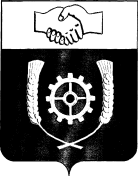      РОССИЙСКАЯ ФЕДЕРАЦИЯ                                АДМИНИСТРАЦИЯ  КЛЯВЛИНСКОГО РАЙОНА        Самарской области        ПОСТАНОВЛЕНИЕ05.04.2023 г. № 164       О создании и поддержании в состоянии постояннойготовности к использованию защитных сооруженийи других объектов гражданской обороны на территории  муниципального района КлявлинскийВ соответствии с Федеральным законом от 12.02.1998 N 28-ФЗ «О гражданской обороне», постановлением Правительства Российской Федерации от 29.11.1999 N 1309 «О Порядке создания убежищ и иных объектов гражданской обороны», постановлением  администрации муниципального района Клявлинский  от 10.01.2023 г. №24  «Об утверждении Положения об организации и ведении гражданской обороны об организации и ведении гражданской обороны на территории  муниципального района Клявлинский, приказами  МЧС  России  от  21.07.2005  №  575  «Об  утверждении  Порядка  содержания и использования защитных сооружений гражданской обороны в мирное время», от 15.12.2002 № 583  «Об  утверждении  и  введении  в  действие  Правил  эксплуатации  защитных  сооружений гражданской  обороны», в целях обеспечения сохранности и рационального использования защитных сооружений и иных объектов гражданской обороны, расположенных на территории муниципального района Клявлинский, поддержания их в постоянной готовности к использованию, администрации муниципального района Клявлинский  ПОСТАНОВЛЯЕТ:1. Утвердить Положение о создании и поддержании в состоянии постоянной готовности к использованию защитных сооружений и других объектов гражданской обороны на территории муниципального района Клявлинский.2.Разместить настоящее постановление на официальном сайте администрации муниципального района Клявлинский в информационно-телекоммуникационной сети «Интернет».  3. Контроль за исполнением настоящего постановления оставляю за собой.4. Постановление вступает в силу со дня его подписания.    И.о.Главы муниципального    района Клявлинский                                                                    В.И.КолесниковФедотова И.И.Приложениек постановлению администрации  муниципального района Клявлинский  от 05.04.2023г. № 164  Положение о создании и поддержании в состоянии постоянной готовности к использованию защитных сооружений и других объектов гражданской обороны на территории  муниципального района Клявлинский1. Общие положения1.1.Настоящее Положение о создании и поддержании в состоянии постоянной готовности к использованию защитных сооружений и других объектов гражданской обороны на территории муниципального района Клявлинский  разработано в соответствии с Федеральным законом от 12.02.1998 № 28-ФЗ «О гражданской обороне», Федеральным законом  от  06.10.2003  №  131-ФЗ  «Об  общих  принципах  организации  местного самоуправления  в  Российской  Федерации»,  постановлением Правительства РФ от 29.11.1999 № 1309 «О Порядке создания убежищ и иных объектов гражданской  обороны»,   приказами МЧС России от 21.07.2005 № 575 «Об утверждении Порядка содержания и  использования  защитных  сооружений  гражданской  обороны  в  мирное  время»,  от  15.12.2002  №  583  «Об  утверждении  и  введении  в  действие  Правил  эксплуатации защитных  сооружений  гражданской  обороны»,  Уставом  муниципального района Клявлинский и  определяет  порядок создания, сохранения и поддержания в состоянии постоянной готовности к использованию на территории муниципального района Клявлинский защитных сооружений гражданской обороны.1.2.Основные понятия, используемые в Положении:1.2.1.Убежище - защитное  сооружение  гражданской  обороны  (далее -ЗСГО), предназначенное  для  защиты  укрываемых  в  течение  нормативного  времени  от расчетного воздействия поражающих факторов ядерного и химического оружия и обычных средств поражения, бактериальных (биологических) средств и поражающих концентраций аварийно химически опасных веществ, возникающих при аварии на потенциально опасных объектах, а также от высоких температур и продуктов горения при пожарах.Убежища создаются для защиты работников наибольшей работающей смены организаций, расположенных в зонах возможных сильных разрушений и продолжающих свою деятельность в период мобилизации и военное время, а также работников работающей смены дежурного и линейного персонала организаций, обеспечивающих жизнедеятельность населения, отнесенных к категориям по гражданской обороне, и организаций, отнесенных к категориям особой важности по гражданской обороне. 1.2.2. Укрытие – ЗСГО,  предназначенное  для  защиты  укрываемых  от  фугасного  и осколочного  действия  обычных  средств  поражения,  поражения  обломками строительных конструкций, а также от обрушения конструкций вышерасположенных этажей зданий различной этажности.Укрытия создаются:-для наибольшей работающей смены организации, отнесенной к первой или второй категории по гражданской обороне, расположенной за пределами территории, отнесенной к группе по гражданской обороне, вне зоны возможного радиоактивного заражения (загрязнения)- для нетранспортабельных больных и обслуживающего их медицинского персонала, находящегося в учреждении здравоохранения, расположенном на территории, отнесенной к группе по гражданской обороне, вне зоны возможного радиоактивного заражения (загрязнения).1.2.3. Противорадиационное укрытие – ЗСГО, предназначенное для защиты укрываемых от воздействия ионизирующих излучений при радиоактивном заражении (загрязнении) местности и допускающее непрерывное пребывание в нем укрываемых в течение нормативного времени.Противорадиационные укрытия создаются:- для наибольшей работающей смены организации, отнесенной к первой или второй категории  по  гражданской  обороне,  расположенной  в зоне  возможного радиоактивного заражения (загрязнения) за пределами территории, отнесенной к группе по гражданской обороне;- для нетранспортабельных больных и обслуживающего их медицинского персонала, находящегося в учреждении здравоохранения, расположенном в зоне возможного радиоактивного заражения (загрязнения). 1.2.4. Заглубленные  помещения  и  другие  сооружения  подземного  пространства используются и приспосабливаются для укрытия населения в период мобилизации и в военное время. 1.2.5. В  мирное  время  защитные  сооружения  должны  использоваться  в  интересах экономики,  обслуживания  населения  муниципального района Клявлинский и  его защиты  от  поражающих  факторов,  вызванных  чрезвычайными  ситуациями природного и техногенного характера.2. Создание фонда защитных сооружений2.1. Создание фонда ЗС ГО осуществляется заблаговременно, в мирное время в соответствии с законодательными,  нормативными  актами,  нормативно-техническими  и  иными документами, регламентирующими порядок и организацию ведения гражданской обороны на территории муниципального района Клявлинский путем нового строительства убежищ на объектах.2.2.Потребность в ЗС ГО определяется администрацией муниципального района Клявлинский, исходя из необходимого количества укрытия различных категорий населения.2.3.Администрация муниципального района Клявлинский, в целях планомерного накопления необходимого фонда защитных сооружений:- контролирует  создание  защитных  сооружений  на  стадиях  проектирования  и строительства, а также эксплуатацию и поддержание их в состоянии готовности к приему укрываемых.2.4. Организации  создают в мирное время по согласованию с федеральными органами исполнительной власти, органами исполнительной власти субъектов Российской Федерации и органами местного самоуправления, в сфере ведения которых они находятся, объекты гражданской обороны;-обеспечивают сохранность существующих объектов гражданской обороны, в том числе сооружений метрополитенов, используемых в качестве защитных сооружений гражданской обороны, принимают меры по поддержанию их в состоянии постоянной готовности к использованию;- ведут учет существующих и создаваемых объектов гражданской обороны.3. Сохранение защитных сооружений гражданской обороны3.1. Сохранению  подлежат  все  защитные  сооружения  и  объекты  гражданской  обороны, расположенные на территории муниципального района Клявлинский и эксплуатирующиеся в режиме  повседневной  деятельности,  в  чрезвычайных  ситуациях  мирного  и  военного времени.3.2. Сохранение, эксплуатация систем жизнеобеспечения и содержание в готовности защитных сооружений при режимах повседневной деятельности, чрезвычайной ситуации и в военное время осуществляется в строгом соответствии с приказом МЧС России от 15.12.2002 №583 «Об  утверждении  и  введении  в  действие  Правил  эксплуатации  защитных  сооружений гражданской обороны».3.3. При  эксплуатации  ЗСГО  в  режиме  повседневной  деятельности  должны  выполняться требования  по  обеспечению  постоянной  готовности  помещений  к  переводу  их  в установленные  сроки  на  режим  защитных  сооружений  и  необходимые  условия  для пребывания  людей  в  защитных  сооружениях,  как  в  чрезвычайных  ситуациях  мирного времени, так и в военное время. При этом должна быть обеспечена сохранность защитных сооружений, как в целом, так и отдельных его элементов. При эксплуатации защитного сооружения в мирное время запрещается:- перепланировка помещений;- устройство отверстий или проемов в ограждающих конструкциях;- нарушение герметизации и гидроизоляции;- демонтаж оборудования;- применение горючих строительных материалов для внутренней отделки помещений;- загромождение путей движения, входов в ЗСГО и аварийных выходов;- оштукатуривание потолков и стен помещений;- облицовка стен керамической плиткой;- окрашивание   резиновых   деталей   уплотнения,   резиновых   амортизаторов, хлопчатобумажных, прорезиненных и резиновых гибких вставок, металлических рукавов, табличек с наименованием завода-изготовителя и техническими данными инженерно-технического и специального оборудования;- застройка территории вблизи входов, аварийных выходов и наружных воздухозаборных и вытяжных  устройств  ЗСГО  на  расстоянии  менее  предусмотренного  проектной документацией; эксплуатация  вентиляционных  систем  защищенной  ДЭС,  фильтров-поглотителей, предфильтров, средств регенерации воздуха.3.4.Содержание и эксплуатация защитных сооружений на приватизированных предприятиях организуется в соответствии с постановлением Правительства РФ от 23.04.1994 № 359 «Об утверждении  Положения  о  порядке  использования  объектов  и  имущества  гражданской обороны приватизированными предприятиями, учреждениями и организациями».Мероприятия  по  поддержанию защитных  сооружений  в  сохранности  и  готовности  к использованию  по  прямому  назначению  должны  отражаться  в  договорах  о  правах  и обязанностях  в  отношении  объектов  и  имущества  гражданской  обороны   согласно  нормам,  установленным  приказом  МЧС  России  от  15.12.2002  №  583  «Об  утверждении  и  введении  в  действие  Правил  эксплуатации защитных сооружений гражданской обороны».При  использовании  защитного  сооружения  в  части  соблюдения  противопожарных требований  надлежит  руководствоваться  требованиями  пожарной  безопасности  в Российской Федерации в зависимости от назначения помещений защитного сооружения в мирное время.3.5. Руководители предприятий, организаций, учреждений несут ответственность в соответствии с действующим законодательством за содержание, эксплуатацию и готовность защитных сооружений  для  защиты  работников  наибольшей  работающей  смены,  своевременное техническое обслуживание,  ремонт  и  замену  защитных  устройств  и  оборудования, обеспечение  эффективного  использования  помещений  защитных  сооружений  для  нужд предприятий, организаций, учреждений, а также организацию подготовки личного состава групп (звеньев) по обслуживанию защитных сооружений, обучение рабочих и служащих правилам  пользования  защитными  сооружениями,  обеспечение  доступа  в  защитные сооружения и исполнение обязанностей по контролю за их состоянием уполномоченных лиц администрации муниципального района Клявлинский.4. Рациональное использование защитных сооружений гражданской обороны4.1. При режиме повседневной деятельности в соответствии с действующим законодательством ЗСГО должны использоваться для нужд организаций, а также для обслуживания населения по решению руководителей объектов экономики или руководителя гражданской обороны – Главы района муниципального района Клявлинский по согласованию с Главным управлением МЧС России по Самарской области.4.2. Встроенные  и  отдельно  стоящие  ЗСГО  допускается  использовать  при выполнении обязательных требований действующих нормативных документов к помещениям данного функционального назначения под:- санитарно-бытовые помещения;- помещения культурного обслуживания и помещения для учебных занятий;- производственные помещения, отнесенные по пожарной опасности к категориям Г и Д, в которых осуществляются технологические процессы, не сопровождающиеся выделением вредных жидкостей, паров и газов, опасных для людей, и не требующие естественного освещения;- технологические, транспортные и пешеходные тоннели;- помещения дежурных электриков, связистов, ремонтных бригад;- гаражи для легковых автомобилей, подземные стоянки автокаров и автомобилей;- складские помещения для хранения несгораемых, а также для сгораемых материалов при наличии автоматической системы пожаротушения;- помещения торговли и питания (магазины, залы столовых, кафе, закусочные и др.);- спортивные помещения (стрелковые тиры и залы для спортивных занятий);- помещения бытового обслуживания населения (ателье, приемные пункты и др.);- вспомогательные (подсобные) помещения лечебных учреждений.4.3.При использовании ЗСГО под складские помещения, стоянки автомобилей, мастерские допускается  загрузка  помещений  из  расчета  обеспечения  приема  50%  укрываемых  от расчетной  вместимости  сооружения  (без  освобождения  от  хранимого  имущества).  Размещение и складирование имущества осуществляется с учетом обеспечения постоянного свободного доступа в технические помещения и к инженерно-техническому оборудованию ЗСГО для его осмотра, обслуживания и ремонта.5. Порядок финансирования мероприятий по накоплению,содержанию, использованию и сохранению защитных сооружений5.1.Финансирование мероприятий по накоплению фонда защитных сооружений и поддержанию их в готовности к приему укрываемых, использованию для нужд объектов экономики и обеспечению  их  сохранности  осуществляется  в  порядке,  определенном    Федеральным законом от 12.02.1998 № 28-ФЗ «О гражданской обороне».5.2. Организации, независимо от их организационно-правовых форм собственности, самостоятельно осуществляют  мероприятия  по  содержанию,  использованию  и  сохранению  защитных сооружений, правообладателями которых они являются.